DO NOT CONSIDER FOR TALK2021 SEA Symposium AbstractGonzaga UniversitySpokane WACorresponding Faculty Member: William Ettinger  (ettinger@gonzaga.edu)
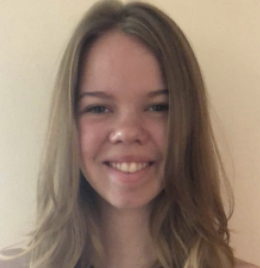 Anna Gunelson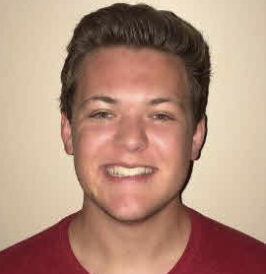 Garrett Lombardi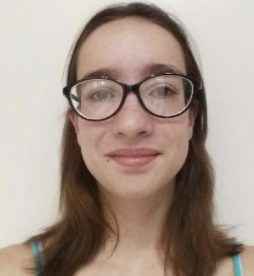 Kira Schwander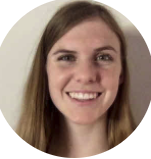 Eden SteinhilberEK1 microbacteriophages CrunchyBoi and PineapplePlutoAnna Gunelson, Garrett Lombardi, Kira Schwander, Eden Steinhilber, William Ettinger, Paige Grosser, Audrey Measer, Cameron Nicklos, Joshua DeKlotzEK1 microbacteriophages CrunchyBoi and PineapplePluto are Podoviridae phages isolated from soil collected at Gonzaga University and using host Microbacterium foliorum. Their genomes are 53,800 kbp and 53,868 kbp long respectively and contain 58 genes. Due to CrunchyBoi and PineapplePluto’s 99.15% alignment, we will review the similarities between them to allow for a more general understanding of the EK1 family. The main difference between these genomes is Gene 30, which has no known function in CrunchyBoi but is annotated as a membrane protein in PineapplePluto. Gene 58 is also of interest because, despite its conserved nucleotide sequence across EK and EK1 phages, it was not originally called a gene. Continued analysis of these genomes will be necessary to fully compare them to each other and to other EK1 phages. Annotated genomes of CrunchyBoi (MW365948) and PineapplePluto (MW365947) have been appended to GenBank.